АДМИНИСТРАЦИЯЗАКРЫТОГО АДМИНИСТРАТИВНО-ТЕРРИТОРИАЛЬНОГО ОБРАЗОВАНИЯ СОЛНЕЧНЫЙПОСТАНОВЛЕНИЕОБ УТВЕРЖДЕНИИ ПЕРЕЧНЯ ДОЛЖНОСТЕЙ МУНИЦИПАЛЬНОЙ СЛУЖБЫ, ПОСЛЕ УВОЛЬНЕНИЯ С КОТОРЫХ НА ГРАЖДАНИНА НАЛАГАЮТСЯ ОГРАНИЧЕНИЯ, УСТАНОВЛЕННЫЕ СТАТЬЕЙ 12 ФЕДЕРАЛЬНОГО ЗАКОНА ОТ 25.12.2008 № 273-ФЗ «О ПРОТИВОДЕЙСТВИИ КОРРУПЦИИ»       Рассмотрев представление межрайонного прокурора Осташковской межрайонной прокуратуры от 18.06.2020 года № 52б-2020, руководствуясь статьей 12 Федерального закона от 25.12.2008 № 273-ФЗ «О противодействии коррупции», частью 4 статьи 14 Федерального закона от 02.03.2007 № 25-ФЗ «О муниципальной службе в Российской Федерации», пунктом 4 Указа Президента Российской Федерации от 21.07.2010 № 925 «О мерах по реализации отдельных положений Федерального закона «О противодействии коррупции», администрация ЗАТО Солнечный,ПОСТАНОВЛЯЕТ:   1. Утвердить Перечень должностей муниципальной службы, после увольнения с которых на гражданина налагаются ограничения, установленные статьей 12 Федерального закона от 25.12.2008 № 273-ФЗ «О противодействии коррупции» (приложение 1).   2. Утвердить форму уведомления муниципального служащего (приложение 2).            3. Настоящее постановление  подлежит опубликованию в газете «Городомля на Селигере» и размещению на официальном сайте администрации ЗАТО Солнечный в сети Интернет.      Глава администрации ЗАТО Солнечный 			                   В.А. ПетровПриложение 1к постановлению администрацииЗАТО Солнечный от 14.07.2020 г. № 107Перечень должностей муниципальной службы, после увольнения с которых на гражданина налагаются ограничения, установленные статьей 12 Федерального закона от 25.12.2008 № 273-ФЗ «О противодействии коррупции» Должности муниципальной службы, учрежденные для обеспечения исполнения полномочий  администрации ЗАТО Солнечный.Глава администрации, работающий по контрактуЗаместитель главы администрации по экономике и ЖКХЗаместитель главы администрации по финансовым вопросам, начальник финансового отдела администрацииЗаместитель главы администрации по социальным вопросамЗаместитель главы администрации по правовым вопросамЗаместитель начальника финансового отдела администрацииРуководитель отдела образования администрацииРуководитель отдела бухгалтерии, главный бухгалтер администрацииРуководитель отдела земельных, имущественных отношений и градостроительстваРуководитель отдела по делам гражданской обороны и чрезвычайным ситуациямРуководитель сектора по учету муниципального имущества и работе с арендаторами отдела земельных, имущественных отношений и градостроительстваГлавный специалист администрацииГлавный специалист по доходам бюджетаГлавный специалист – ответственный секретарь комиссии по делам несовершеннолетних и защите их правСпециалист – секретарь комиссии по административным правонарушениямПриложение 2к постановлению администрацииЗАТО Солнечный от 14.07.2020 г. № 107УВЕДОМЛЕНИЕ    Уважаемый(ая) _________________________________________________.    Уведомляем  Вас  о  том,  что в соответствии со статьей 12 Федерального закона   Российской   Федерации  от  25  декабря  2008  года  №  273-ФЗ  «О противодействии  коррупции»,  Вы  имеете  право  в  течение  двух  лет после увольнения  с  муниципальной  службы  замещать на условиях трудового договора должности в организации и (или) выполнять в данной организации работы (оказывать данной организации услуги) в течение месяца стоимостью более ста тысяч рублей на условиях гражданско-правового договора (гражданско-правовых договоров) только  с  согласия  комиссии  по  соблюдению требований  к  служебному поведению муниципальных служащих и урегулированию конфликта  интересов,  если  отдельные  функции  государственного, муниципального (административного) управления данной   организацией   входили   в   Ваши   должностные  обязанности  на муниципальной службе.    Кроме  того, в течение двух лет после увольнения с муниципальной службы, Вы  обязаны  при заключении трудовых или гражданско-правовых договоров на выполнение работ (оказание услуг), указанных в части 1 настоящего уведомления сообщить  работодателю  сведения  о  последнем  месте  своей  службы. В противном   случае   несоблюдение  данного  требования  влечет  прекращение с Вами трудового договора или гражданско-правового договора на выполнение работ (оказание услуг), указанных в части 1 настоящего уведомления..    Работодатель   при  заключении  с Вами трудового или гражданско-правового договора на выполнение работ (оказание услуг), указанного в части 1 настоящего уведомления,  обязан  в десятидневный  срок  сообщить  о заключении такого договора представителю нанимателя (работодателю) муниципального служащего  по последнему  месту  его службы в порядке, устанавливаемом нормативными правовыми актами Российской Федерации.         Неисполнение  работодателем  данной обязанности является   правонарушением   и  влечет  ответственность  в  соответствии  с законодательством Российской Федерации.    С уведомлением ознакомлен(а) ___________________/______________________                                                                                  (дата, подпись)                             (Ф.И.О.)14.07.2020                   ЗАТО Солнечный№  107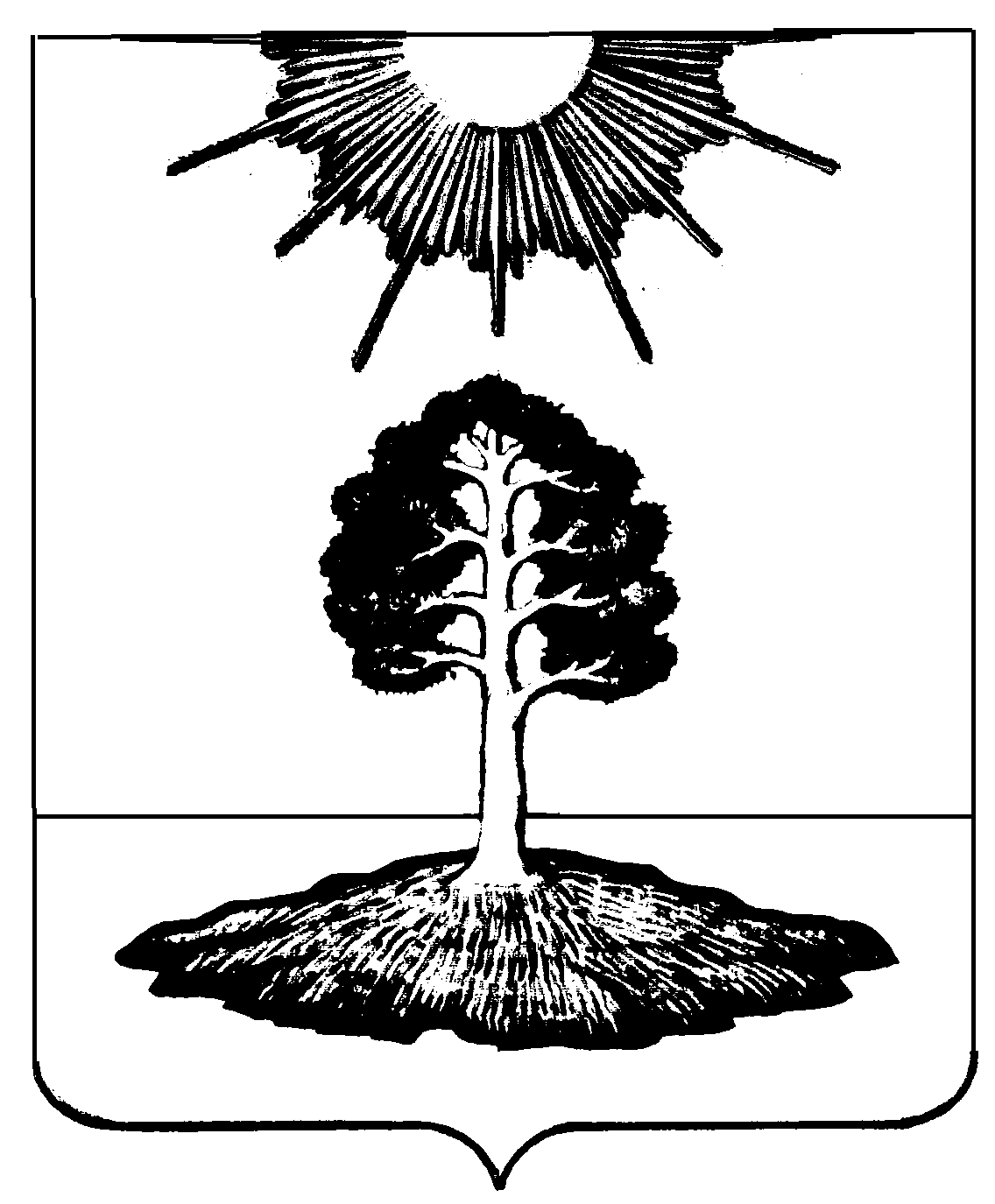 